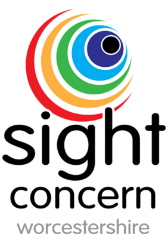 5-Money MattersBenefit AdviceBenefit Advice can be obtained from a variety of sources:The Citizens Advice Bureau:Worcester 0344 411 1303Droitwich 0344 411 1303Bromsgrove 0844 411 1303Malvern 01684 563611Evesham 01386 712100Kidderminster 0344 411 1444Tenbury 01584 810 860D.I.A.L (Disability Information Advice Line) offices are located in Kidderminster and Worcester. Kidderminster DIAL can be contacted on 01562 60241. They cover the North Worcestershire area. DIAL South Worcestershire can be contacted on 01905 27790.	www.dialuk.org.ukThe Sensory Impairment and Telecare Team also has a benefits advisor who may be able to assist you.Telephone: 01905 768053 for information.Action for Blind PeopleTelephone via RNIB 0303 123 9999 www.actionforblindpeople.org.uk Action for Blind People can provide independent and confidential advice regarding benefits for people with visual impairments.Department for Work and PensionsFor people with a disability, carers and representatives.0345 608 8545 www.dwp.gov.ukRNIB Welfare Rights and Community CareAdvocacy ServiceTelephone: 0303 123 9999Provides a helpline which is open Monday to Friday, from 9.00am - 5.00pmFinancial BenefitsDepending on your circumstances you may be entitled to extra financial benefits and assistance. Welfare benefits are complex and there are frequent changes. We would advise you to contact one of the aforementioned organisations to ensure you receive up-to-date advice.Income TaxIf you are registered as severely sight impaired you will be able to claim a Blind Person’s Allowance. A married couple can transfer any surplus allowance from one to the other. www.hmrc.gov.ukConcessionsTV LicencesTelephone: 0300 790 6131	www.tvlicensing.co.ukA 50% concession applies if you are registered as severely sight impaired and are the licence holder. Anyone over 75 is entitled to a completely free licence.NHS BenefitsYou may be entitled to free NHS sight tests if you areregistered as blind or partially sighted and/or free prescriptions because of age, low income or medical conditions. For further information on entitlement and an application form you will need to complete a FP92A form available from your local doctor’s surgery, chemist or benefits agency.Council Tax ReductionYou may be entitled to a reduction in your council tax bill if you need to use a specific room in your home due to a disability.This may include the need to house specialist equipment such as CCTV or IT/scanning equipment. For further information contact your local county council.Banking and BillsMost banks and building societies offer a range of services to support you, including telephone banking, internet banking, large print or Braille bank statements and correspondence.They may also be able to provide cheque book guides to assist with writing cheques. For further information please contact your bank.There is also the option of having a “Chip and Signature” card rather than using a PIN number. The card is inserted into the machine as usual but it tells the cashier that a signature is required. For further information please contact your local bank, building society or credit card company.Most companies will provide your bills in large print, read your bills over the telephone and may have other services that could assist you.